2018 Portage County 4-H Trips/Awards Application Interviews: January 9 (Interviews For Space Camp: November  14)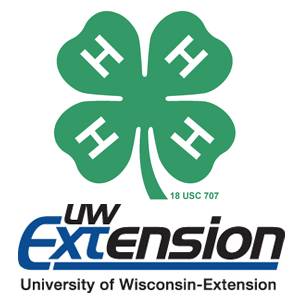 Name: _______________________________ Age as of January 1, 2018: ________                       Home Address: 	Parent/Guardian Name(s): _______________________    Phone: ____________________Grade As of September 2017: ________    Record Book Points Earned: _______________Name of Club: __________________________________    Year in 4-H: _______________Please Consider Me for the Following Trips, Awards or Activities:*4-H Ambassadors Must Complete an Additional Page with their Application. See Reverse Side for Details.**Application is Due Early if Applying to Be a U.S. Space Camp Delegate or Counselor: November 1, 2017List projects in which you have been enrolled, indicate the number of years enrolled, and note if presently enrolled.What has been your most significant project carried as a 4-H member? Describe your accomplishments in this project.How has your 4-H experience contributed to your development as an individual?What project(s) or Activities are you responsible for as a youth leader in your 4-H Club?Describe in a brief statement under the appropriate category your participation in 4-H activities at the club level. Include offices held, committee activities, and leadership. List Leadership responsibilities.Describe in a brief statement under the appropriate category your participation in 4-H activities at the county, district, and/or state level. Include offices held, committee activities, and leadership. List Leadership responsibilities.What are your 4-H goals for the next two years?What do you hope to learn by participating in this experience? How will you share this experience upon returning from the trip (for those members applying for trips)For Those Applying for 4-H Ambassador: On an additional page, explain how your 4-H experience has contributed to your development as an individual. Tell why you want to be considered for the Portage County 4-H Ambassador program and what you could contribute to it. Limit your response to one page.General Leader RecommendationI Can Verify That the Information in this Application is Accurate.General Leader’s Signature: ______________________________ General Leader Comments:Return Form To: Portage County UW-Extension, 1462 Strongs Ave, Stevens Point, WI 54481Application is Due December 21 (November 1 for Space Camp Delegates/Counselors)Trip or AwardTrip or Award Requirements4-H Ambassador*Grade 6 and Up  Leadership  Poise  4-H KnowledgeU.S. Space Camp Delegate**Grade 6-8  Maximum Age of 15 During TripU.S. Space Camp Counselor**Grade 7-10  Maximum Age of 16 During TripLeadership Washington FocusGrade 6-8Wisconsin 4-H and Youth ConferenceGrade 7-10Citizenship Washington FocusGrade 10-12  Minimum Age of 15 During Trip≥ 2 Years in 4-H  ≥ 1 Year in Youth LeadershipNational 4-H CongressGrade 10-12  Maximum Age of 18   ≥ 3 Years in 4-HNational 4-H Conference (2019)Grade 10-12  Minimum Age of 15  Max Age of 18Key AwardGrade 10-13  ≥ 3 Years in 4-H  ≥ 1 Year in Yth LdrshipLeader of TomorrowGrade 11-13  Leadership Ability and PotentialProjectYearsPresently Enrolled?10. Yes   No11. Yes   No12. Yes   No13. Yes   No14. Yes   No15. Yes   No16. Yes   No17. Yes   No18. Yes   NoProjectYearsPresently Enrolled?1.Yes       No2.Yes   No3.Yes   No4.Yes   No5.Yes   No6.Yes   No7.Yes   No8.Yes   No9.Yes   No